Obec Třebsko hledá členy do volební komisePokud máte zájem pracovat ve volební komisi pro:VOLBY DO ZASTUPITELSTEV OBCÍkonané ve dnech 23. a 24. září 2022přihlaste se:Obecním úřadě Třebsko, Třebsko 4, 262 42 Rožmitál pod Třemšínem nebo na
e-mail: outrebsko@volny.cz. Volby se uskuteční v budově bývalé pošty Třebsko č.p. 7 (vedle obchodu).Členem okrskové volební komise (dále jen OVK) může být státní občan České republiky a státní občan jiného členského státu Evropské unie za těchto podmínek:-je přihlášen k trvalému pobytu v jakékoliv obci na území České republiky; v případě státního občana jiného členského státu EU i přechodnému pobytu -alespoň v den složení slibu dosáhl věku nejméně 18 let -nenastala u něj překážka výkonu volebního práva -není kandidátem pro volby do zastupitelstva obce, pro které je okrsková volební komise vytvořena Delegování členů do okrskové volební komiseKaždá volební strana, jejíž kandidátní listina byla zaregistrována pro volby do zastupitelstva obce, může delegovat nejpozději do 30 dnů přede dnem voleb, tedy nejpozději ve středu 24. srpna 2022 do 16,00 hodin jednoho člena a jednoho náhradníka do okrskové volební komise v každém volebním okrsku, ve kterém se do příslušného zastupitelstva obce volí - delegováním se rozumí doručení seznamu starostovi.Za předpokladu, že máte zájem nám pomoci, napište
e-mail na výše uvedenou adresu nebo se dostavte na Obecní úřad.Hlaste se do 24. srpna 2022. Poté proběhne výběr chybějících kandidátů, kteří budou jmenováni členy OVK. 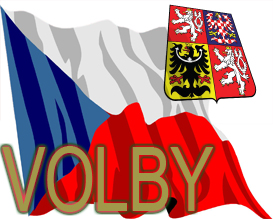 